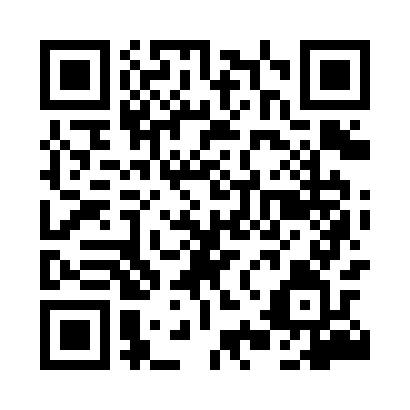 Prayer times for Kamien Maly, PolandMon 1 Apr 2024 - Tue 30 Apr 2024High Latitude Method: Angle Based RulePrayer Calculation Method: Muslim World LeagueAsar Calculation Method: HanafiPrayer times provided by https://www.salahtimes.comDateDayFajrSunriseDhuhrAsrMaghribIsha1Mon4:326:341:045:317:369:312Tue4:296:321:045:327:389:333Wed4:266:291:045:347:399:364Thu4:236:271:045:357:419:385Fri4:196:251:035:367:439:406Sat4:166:221:035:377:459:437Sun4:136:201:035:397:469:458Mon4:106:181:025:407:489:489Tue4:076:151:025:417:509:5010Wed4:046:131:025:427:529:5311Thu4:016:111:025:447:539:5512Fri3:576:091:015:457:559:5813Sat3:546:061:015:467:5710:0114Sun3:516:041:015:477:5910:0315Mon3:486:021:015:488:0010:0616Tue3:446:001:005:508:0210:0917Wed3:415:571:005:518:0410:1218Thu3:375:551:005:528:0610:1419Fri3:345:531:005:538:0810:1720Sat3:315:511:005:548:0910:2021Sun3:275:4912:595:558:1110:2322Mon3:235:4712:595:568:1310:2623Tue3:205:4412:595:588:1510:2924Wed3:165:4212:595:598:1610:3225Thu3:135:4012:596:008:1810:3526Fri3:095:3812:586:018:2010:3827Sat3:055:3612:586:028:2110:4228Sun3:015:3412:586:038:2310:4529Mon2:575:3212:586:048:2510:4830Tue2:535:3012:586:058:2710:52